1.В каких из перечисленных случаев запрещена буксировка на гибкой сцепке?1.В каких из перечисленных случаев запрещена буксировка на гибкой сцепке?1.В каких из перечисленных случаев запрещена буксировка на гибкой сцепке?1.В каких из перечисленных случаев запрещена буксировка на гибкой сцепке?1. Только в гололедицу.2. Только в темное время суток и в условиях недостаточной видимости.3. Только на горных дорогах.4. Во всех перечисленных случаях.1. Только в гололедицу.2. Только в темное время суток и в условиях недостаточной видимости.3. Только на горных дорогах.4. Во всех перечисленных случаях.1. Только в гололедицу.2. Только в темное время суток и в условиях недостаточной видимости.3. Только на горных дорогах.4. Во всех перечисленных случаях.1. Только в гололедицу.2. Только в темное время суток и в условиях недостаточной видимости.3. Только на горных дорогах.4. Во всех перечисленных случаях.2.Какой из знаков используется для обозначения пешеходной дорожки?2.Какой из знаков используется для обозначения пешеходной дорожки?2.Какой из знаков используется для обозначения пешеходной дорожки?2.Какой из знаков используется для обозначения пешеходной дорожки?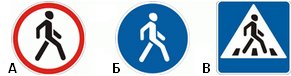 1. Только Б.2. Только Б и В.3. Все знаки.3. В каких случаях Вы можете наезжать на прерывистые линии разметки, разделяющие проезжую часть на полосы движения?3. В каких случаях Вы можете наезжать на прерывистые линии разметки, разделяющие проезжую часть на полосы движения?3. В каких случаях Вы можете наезжать на прерывистые линии разметки, разделяющие проезжую часть на полосы движения?3. В каких случаях Вы можете наезжать на прерывистые линии разметки, разделяющие проезжую часть на полосы движения?1. Только при движении в темное время суток.2. Только при перестроении.3. Только если на дороге нет других транспортных средств.4. Во всех перечисленных случаях.1. Только при движении в темное время суток.2. Только при перестроении.3. Только если на дороге нет других транспортных средств.4. Во всех перечисленных случаях.1. Только при движении в темное время суток.2. Только при перестроении.3. Только если на дороге нет других транспортных средств.4. Во всех перечисленных случаях.1. Только при движении в темное время суток.2. Только при перестроении.3. Только если на дороге нет других транспортных средств.4. Во всех перечисленных случаях.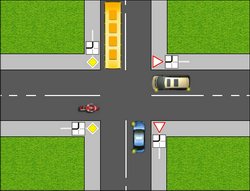 4. Вы (на синем автомобиле) намерены повернуть налево. Кому следует уступить дорогу?1. Только легковому автомобилю и автобусу.2. Только автобусу и мотоциклу.3. Всем транспортным средствам.4. Вы (на синем автомобиле) намерены повернуть налево. Кому следует уступить дорогу?1. Только легковому автомобилю и автобусу.2. Только автобусу и мотоциклу.3. Всем транспортным средствам.5. Какие из перечисленных требований предъявляются к обучаемому, допущенному к учебной езде на дорогах?5. Какие из перечисленных требований предъявляются к обучаемому, допущенному к учебной езде на дорогах?5. Какие из перечисленных требований предъявляются к обучаемому, допущенному к учебной езде на дорогах?5. Какие из перечисленных требований предъявляются к обучаемому, допущенному к учебной езде на дорогах?1. Наличие первоначальных навыков управления.2. Знание Правил дорожного движения.3. Возраст не менее 16 лет.4. Все перечисленные требования.1. Наличие первоначальных навыков управления.2. Знание Правил дорожного движения.3. Возраст не менее 16 лет.4. Все перечисленные требования.1. Наличие первоначальных навыков управления.2. Знание Правил дорожного движения.3. Возраст не менее 16 лет.4. Все перечисленные требования.1. Наличие первоначальных навыков управления.2. Знание Правил дорожного движения.3. Возраст не менее 16 лет.4. Все перечисленные требования.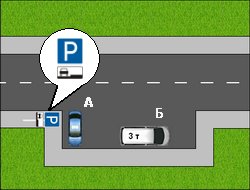 6. Кто из водителей нарушил правила стоянки?1. Только А.2. Только Б.3. Оба нарушили.4. Никто не нарушил.6. Кто из водителей нарушил правила стоянки?1. Только А.2. Только Б.3. Оба нарушили.4. Никто не нарушил.6. Кто из водителей нарушил правила стоянки?1. Только А.2. Только Б.3. Оба нарушили.4. Никто не нарушил.7. К маршрутным транспортным средствам согласно Правил относят:7. К маршрутным транспортным средствам согласно Правил относят:1. Все автобусы.2. Автобусы, троллейбусы и трамваи, предназначенные для перевозки людей и движущиеся по установленному маршруту с обозначенными местами остановок.3. Любые транспортные средства, предназначенные для перевозки пассажиров.1. Все автобусы.2. Автобусы, троллейбусы и трамваи, предназначенные для перевозки людей и движущиеся по установленному маршруту с обозначенными местами остановок.3. Любые транспортные средства, предназначенные для перевозки пассажиров.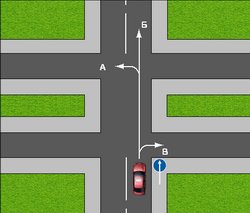 8. В каких направлениях автомобилю разрешено продолжить движение на перекрестке?1. Только Б.2. Б или В.3. А или Б.9. В случае, когда правые колеса автомобиля наезжают на неукрепленную влажную обочину, рекомендуется:9. В случае, когда правые колеса автомобиля наезжают на неукрепленную влажную обочину, рекомендуется:1. Не прибегая к торможению, плавно вернуть автомобиль на проезжую часть.2. Затормозить и полностью остановиться.3. Затормозить и плавно направить автомобиль в левую сторону.1. Не прибегая к торможению, плавно вернуть автомобиль на проезжую часть.2. Затормозить и полностью остановиться.3. Затормозить и плавно направить автомобиль в левую сторону.10. Начинать сердечно-легочную реанимацию следует только при:1. Потере человеком сознания при отсутствии пульса на сонной артерии.2. Потере человеком сознания, независимо от наличия пульса.